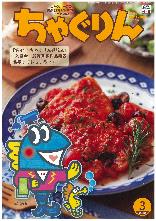 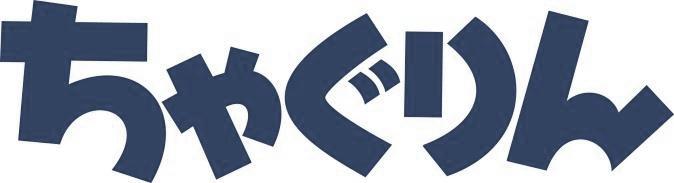 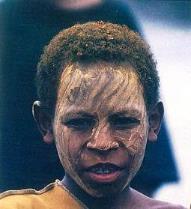 ◇対象：社会科（５年生）「小島よしおの産地へGO！GO!」は、小島よしおさんの視点から見た農家の工夫や努力の姿が具体的に見えて、社会科の学習にぴったりです。子どもたちも農家の工夫や努力を捉えやすくなります。『ちゃぐりん』の記事から始める社会科の学習と、社会科の学習を『ちゃぐりん』の記事で確認する事例を紹介します。授業の冒頭、『ちゃぐりん』を利用することを伝えますが、最後まで記事は見せません。まず、「ここの畑は夏までは水田。お米を収穫した後の水田で」と途中で止めて、このあとの言葉について子どもたちに質問します。「お米を収穫した後の田んぼで何を育てると思いますか」と問いかけると、野菜や冬野菜などの言葉が出てきます。次に、「熊本県の農家の方です」と説明し、子どもたちに、資料集やタブレットを活用して熊本県の農産物を調べてもらいます。トマトやスイカ、メロンの生産が多いということに気づきます。さらに、「でも、お米を収穫したあとだから、トマトやスイカはちがうと思う」「秋から育てる野菜でないといけない」「熊本県では、イチゴも多いって書いてあるけど、イチゴはハウスで育てるんじゃないかな」と、子どもたちの興味はどんどん膨らみます。「熊本県のどこの町ですか」という質問が子どもたちから出てくれば大したものです。さっそく地図で菊池市の位置を確認します。さらに、ここからはタブレットを活用してＪＡ菊池のサイトに行くと、ダイコン、ニンジン、ゴボウ、タケノコ、ネギなどが並んでいます（参考：https://jakikuchi.jp/agriculture/nousan）。ひとつひとつを確認しながら、秋から栽培する、水田で栽培できるなどの視点で、どの農産物を育てられるか検討していきます。そこで、子どもたちはゴボウの項目で「「菊池水田ごぼう」で健康な毎日を！」という言葉を見つけ、以下の内容を確認できます。「菊池水田ごぼうは、県の名水百選にも選ばれた菊池水源の清き水系の水田で栽培されています。菊池水田ごぼうがかもしだす、独特の風味と香り、繊維質のきめ細かさは他にない逸品で、素晴らしい栄養素の高い健康食品です」。ここで、いよいよ『ちゃぐりん』の記事で答えを確かめます。子どもたちは記事に集中して、きっと歓声があがります。その後、二期作や二毛作にも触れて生産性を高める農家の工夫に目を向けていきます。２：循環型農業　　　（5年生　社会科　日本の農業生産）『ちゃぐりん』の記事を読むことから授業を始めます。まず、農家の村上さんの言葉「お米を牛が食べて、その牛のふんが肥料になり、水田ごぼうを大きく育てる」に着目させます。そのあとに、村上さんの工夫を確認します。「お米を飼料にできるからエサ代が少なくなるかも」「牛のふんが肥料になるの肥料代が安くなる」「肥料もいい肥料かもしれない」など子どもたちの疑問をたくさん引き出します。このあと、展開としては二つの可能性があります。一つは、水田ごぼうについて資料をもとに調べて循環型農業について学んでいく流れです。もう一つは、水田ごぼうをきかっけに他の循環型農業に目を向けていく流れです。その際に農林水産省のサイトは参考になります（参考：https://www.maff.go.jp/j/seisan/kankyo/hozen_type/）。自分の地域にそうした農業の実践がないかを取りあげることも学習を深められます。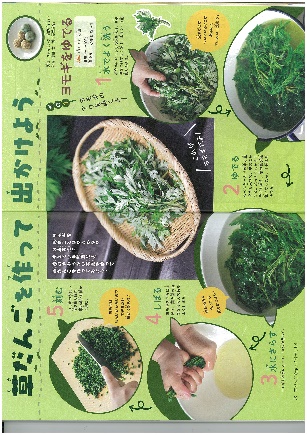 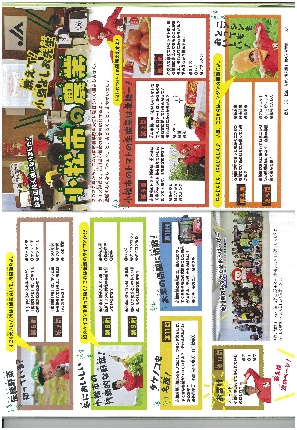 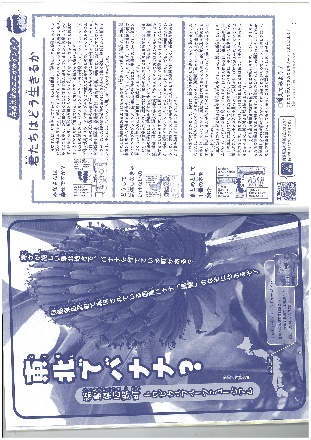 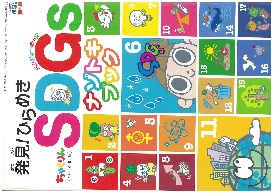 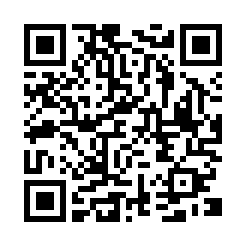 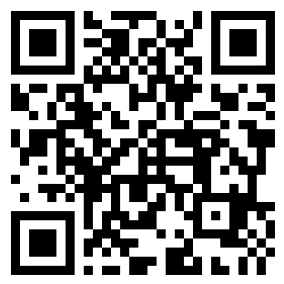 